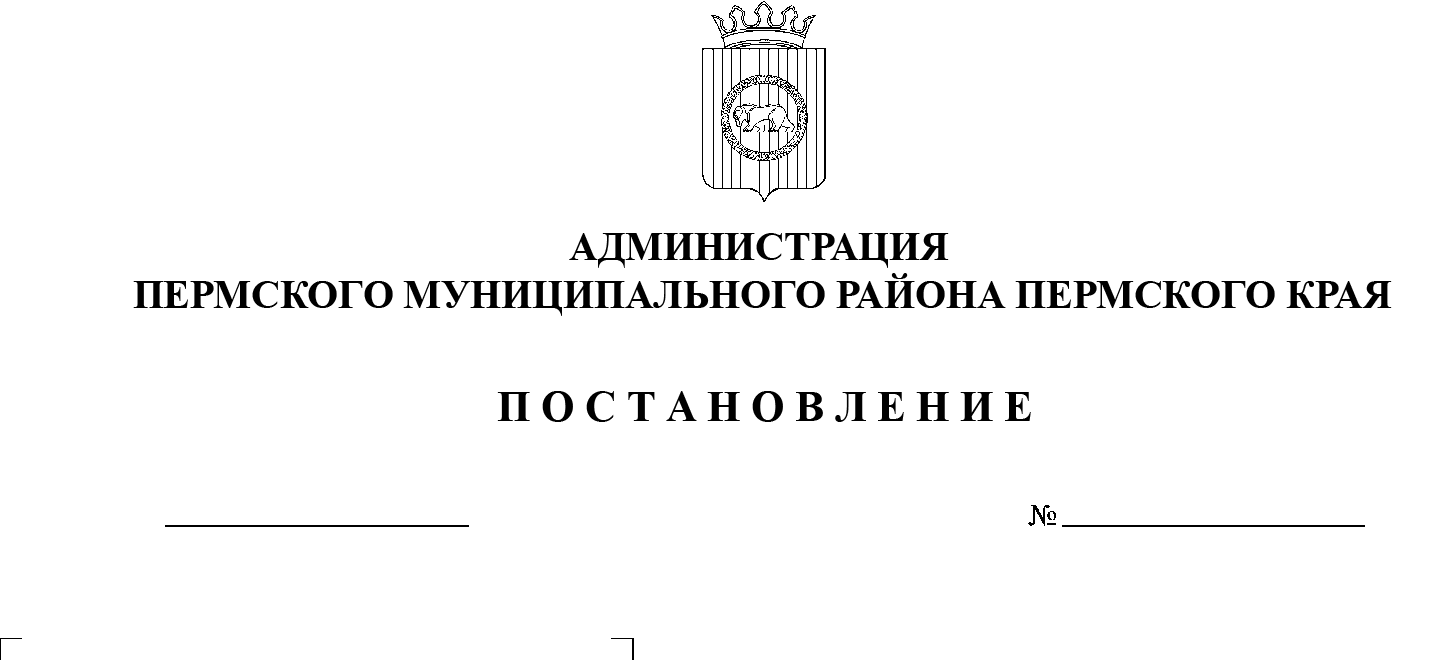 На основании пункта 24 части 1 статьи 15 Федерального закона от 06 октября 2003 г. № 131-ФЗ «Об общих принципах организации местного самоуправления в Российской Федерации», решения комиссии по  предупреждению, ликвидации чрезвычайных ситуаций и обеспечению пожарной безопасности Пермского края от 22 апреля 2022 г. № 5, в целях предупреждения гибели и травматизма людей на водных объектах Пермского муниципального района в летний период 2022 года,администрация Пермского муниципального района ПОСТАНОВЛЯЕТ: 	1.  Утвердить План мероприятий по обеспечению безопасности и охраны жизни людей на водных объектах Пермского муниципального района в летний период 2022 года согласно приложению 1 к настоящему постановлению.          2.  Утвердить перечень пляжей и мест массового отдыха населения у воды в Пермском муниципальном районе на 2022 год согласно приложению 2 к настоящему постановлению.3.  Установить период купального сезона на водных объектах Пермского муниципального района с 10 июня по 20 августа, при установлении температуры воды не ниже 18-20 градусов Цельсия.4.  Рекомендовать главам сельских поселений Пермского муниципального района:4.1.  издать нормативно-правовые акты по обеспечению безопасности граждан на водных объектах сельских поселений в летний период 2022 года, опубликовать, обнародовать их в соответствии с уставами сельских поселений, утвердить планы мероприятий и назначить ответственных за их практическую реализацию;4.2.  организовать работу по переводу традиционных мест массового отдыха населения у воды в организованные, оборудовать их в соответствии с нормативными требованиями.5.  Координацию деятельности по обеспечению безопасности и охраны жизни людей на водоемах Пермского муниципального района в летний период 2022 года возложить на  муниципальное казенное учреждение «Центр обеспечения безопасности Пермского муниципального района».6.  Настоящее постановление разместить на официальном сайте Пермского муниципального района www.permraion.ru и опубликовать в газете «НИВА». 7.  Настоящее постановление вступает в силу со дня его официального опубликования.8.  Контроль за исполнением настоящего постановления возложить на  заместителя главы администрации Пермского муниципального района Чернятьева А.В.Глава муниципального района                                                               В.Ю. ЦветовПриложение 1 к постановлению администрации  Пермского муниципального районаот 17.05.2022 № СЭД-2022-299-01-01-05.С-274ПЛАНмероприятий по обеспечению безопасности и охраны жизни людей на водных объектах  Пермского муниципального района в летний период 2022 годаПриложение 2к постановлению администрации Пермского  муниципального районаот 17.05.2022 № СЭД-2022-299-01-01-05.С-274ПЕРЕЧЕНЬорганизованных пляжей и мест массового отдыха населения у водыв Пермском муниципальном районе на 2022 годНесанкционированные места массового отдыха на территории Пермского муниципального района№п/пНаименование  мероприятийСрок исполненияОтветственные исполнители1.Уточнить наличие пляжей и лодочно–прокатных станций, мест несанкционированного массового отдыха  на территориях сельских поселений и провести заседание комиссии по чрезвычайным ситуациям и обеспечению пожарной безопасности Пермского муниципального района по вопросу обеспечения безопасности и охране жизни людей на водоемах в летний период 2022 года.до 27.05.2022Начальник муниципального казенного учреждения «Центр обеспечения безопасности Пермского муниципального района», председатель комиссии по чрезвычайным ситуациям и обеспечению пожарной безопасности Пермского муниципального района2.Провести водолазное обследование и очистку дна водоемов: в местах купания населения, на лодочно-прокатных станциях, на базах-стоянках маломерных судов.до начала купального сезонаГлавы сельских поселений по договорам с владельцами водных объектов3.Совместно  с Государственными инспекторами Государственной инспекции по маломерным судам Главного управления МЧС России по Пермскому краю провести проверки всех организованных пляжей и мест массового отдыха населения у воды.до начала купального сезонаГлавы  сельских поселений Пермского муниципального района4.Установить в местах массового отдыха населения знаки безопасности на воде согласно «Правилам охраны жизни людей на воде»  и запрещающие знаки в местах, представляющих опасность для людей во время купания.до 27.05.2022Главы сельских  поселений Пермского муниципального района5.Организовать проведение мероприятий «Месячника безопасности на воде»  на территории Пермского муниципального района в соответствии с методическими рекомендациями Главного управления МЧС России по Пермскому краю.с 01.06.2022по 01.07.2022Муниципальное казенное учреждение «Центр обеспечения безопасности Пермского муниципального района», главы сельских поселений Пермского муниципального района6.В неорганизованных и необорудованных местах массового отдыха населения у воды организовать работу временных спасательных постов, рассмотреть вопросы организации взаимодействия с активистами Всероссийского общества спасения на воде (ВОСВОД), добровольной народной дружины, других общественных формирований, приближения к ним маршрутов патрулирования сотрудников отдела МВД России по Пермскому району.в течение купального сезонаМуниципальное казенное учреждение «Центр обеспечения безопасности Пермского муниципального района», главы сельских поселений Пермского муниципального района7.Рассмотреть вопрос приближения к необорудованным и неорганизованным местам массового отдуха населения у воды маршрутов патрулирования сотрудников отдела МВД России по Пермскому району.в течение купального сезонаНачальник отдела МВД России по Пермскому району (по согласованию)8.Предусмотреть создание и своевременное финансирование передвижных спасательных постов в местах массового отдыха населения и обучение населения приемам спасания на воде.в течение купального сезонаГлавы сельских поселений Пермского муниципального района9.Запретить продажу спиртных напитков  в местах отдыха граждан у воды и реализацию различных напитков в стеклянной таре, принимать в соответствии с действующим законодательством меры по прекращению работы несанкционированных точек торговли спиртными напитками в этих местах.в течение купального сезонаГлавы сельских поселений Пермского муниципального района, начальник отдела МВД России по Пермскому району(по согласованию)10.Применять к нарушителям меры административной ответственности в соответствии со ст. 7.1 Закона Пермского края от 06.06.2015 № 460-ПК «Об административных правонарушениях в Пермском крае».в течение купального сезонаГлавы сельских поселений Пермского муниципального района, уполномоченные лица11.Продолжить работу по переводу традиционных мест массового отдыха населения у воды в организованные, оборудовать их в соответствии с требованиями руководящих документов, рассмотреть возможность привлечения индивидуальных предпринимателей к оборудованию пляжей.в течение купального сезонаГлавы сельских поселений Пермского муниципального района12.Проводить на сходах и встречах с населением постоянную пропагандистскую работу по вопросу безопасного поведения на воде.в течение купального сезонаГлавы сельских поселений Пермского муниципального района, муниципальное казенное учреждение «Центр обеспечения безопасности Пермского муниципального района»,13.Организовать проведение инструктажей о мерах безопасности на воде с детьми и персоналом в летних оздоровительных лагерях, на школьных площадках, в спортивных лагерях.в течение купального сезонаНачальник учебного пункта муниципального казенного учреждения «Центр обеспечения безопасности Пермского муниципального района», начальник управления образования администрации Пермского муниципального района, руководители оздоровительных лагерей14.Организовать изготовление в необходимом количестве и  распространение  агитационных материалов по безопасности у воды среди населения, проверить ведение информационно-разъяснительной работы по соблюдению правил и мер безопасности у воды на предприятиях, в учебных заведениях и   учреждениях.в течение купального сезонаНачальник муниципального казенного учреждения «Центр обеспечения безопасности Пермского муниципального района», главы сельских поселений Пермского муниципального района, руководители предприятий и организаций(по согласованию)15.Организовать размещение на официальном сайте Пермского муниципального района, публикации  в газете «Нива» по тематике обеспечения безопасности людей у воды и информированию населения района.в течение купального сезонаНачальник муниципального казенного учреждения «Центр обеспечения безопасности Пермского муниципального района»16.Организовать взаимодействие  и обмен информацией между администрацией района, администрациями сельских поселений, отделом МВД России по Пермскому району в случае гибели людей у воды, получении ими травм, нарушениях правил безопасности через  Единую дежурно-диспетчерскую службу Пермского муниципального района.в течение купального сезонаНачальник муниципального казенного учреждения «Центр обеспечения безопасности Пермского муниципального района», главы сельских поселений Пермского муниципального района17.Организовать предоставление отчета об итогах проведенной работы по обеспечению безопасности людей на водных объектах в летний период в Главное управление МЧС России по Пермскому краю и комиссию по чрезвычайным ситуациям и обеспечению пожарной безопасности Пермского краядо25.08.2022Начальник муниципального казенного учреждения «Центр обеспечения безопасности Пермского муниципального района»№п/пПоселениеНаименованиеместоположение пляжаОтветственныйза содержание,телефон1.Усть-Качкинское сельское поселениес. Усть-Качка,пляж ЗАО «Курорт Усть-Качка»Руководитель Постников Сергей Вячеславович, тел. 206-00-952.Гамовское сельское поселениес. Гамово, пляж на Тиминском прудуЧастный предприниматель Беляев Станислав Юрьевич, тел. 89082713836№п/пПоселениеНаименование,местоположение, водный объект  Глава поселения 1.Двуреченское сельское поселениед. Мостовая –р. СылваВедерников Владимир Евгеньевич Тел. 299-61-81, факс 299-61-412.Кондратовское сельское поселениед. Берег Камы –р. КамаУтемова Вера Николаевна Тел. 220-59-05, факс 220-59-083.Кукуштанское сельское поселениер. БабкаКулаков Александр МихайловичТел. 293-75-34,   294-09-824.Култаевское сельское поселениед. Петровка – р. Кама, р. Мулянка, Култаевский прудМорозов Сергей КонстантиновичТел. 294-82-96, факс 294-82-485.Савинское сельское поселениеКарьеры в районе бывшей д. ЗаюрчумМиньков Андрей Юрьевич Тел. 297-96-08, факс 297-98-556.Сылвенское сельское поселениеп. Сылва, с. Троица – р. СылваПьянков Виктор ВасильевичТел. 296-71-72, факс 296-72-647.Сылвенское сельское поселениес. Ляды –р. СылваПьянков Виктор ВасильевичТел. 296-71-72, факс 296-72-648.Фроловское сельское поселениед. Жебреи –р. СылваЧекменев Сергей НиколаевичТел. факс 299-81-419.Хохловское сельское поселениед. Хохловка –р. КамаКузьменко Анастасия БорисовнаТел. факс 299-71-2210.Юго-Камское сельское поселениеПруды п. Юго-Камский,  р. КамаБолотов Михаил АлексеевичТел. 95-54-40, факс 295-51-91